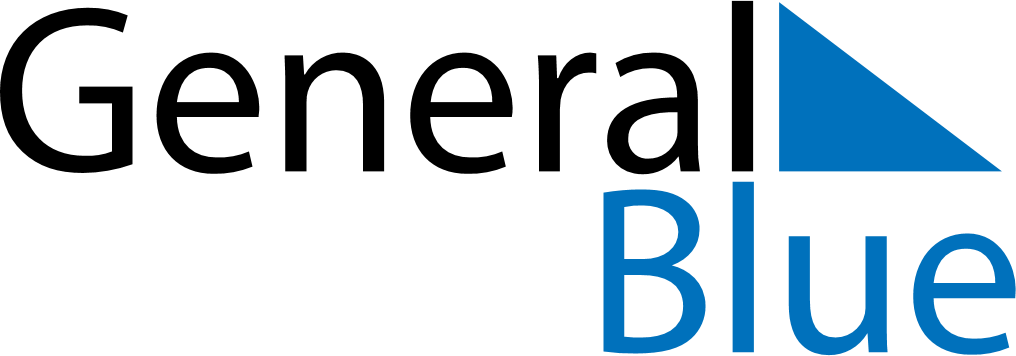 May 2020May 2020May 2020May 2020ArmeniaArmeniaArmeniaMondayTuesdayWednesdayThursdayFridaySaturdaySaturdaySunday1223Labour Day456789910Yerkrapah DayVictory and Peace DayVictory and Peace Day111213141516161718192021222323242526272829303031Republic Day